Optimize your resume to get more job interviewsThis free resume template will help you write an ATS-friendly resume. But how do you know what the hiring manager is looking for? What skills and experience should you list to show you’re the best candidate?Jobscan’s resume scanner helps you optimize your resume for each job listing so that your application is more attractive to recruiters and hiring managers.An optimized resume leads to more responses, more interviews, and more offers for the jobs you really want.“Honestly, it was like the floodgates opened. Within a week…I was absolutely flooded with contacts and people reaching out.” Kelly, South Carolina, Jobscan User”It’s the greatest tool that I have seen when it comes to searching for jobs.” Mark Stark, Career Success Coach“We’re seeing easily 30% or more increase in calls from recruiters when our students use Jobscan to tailor their resumes.” Jeffrey Stubbs, Director, Baylor University Career CenterIt’s frustrating to apply for dozens of jobs and not get any interviews. Use Jobscan to optimize your resume, cover letter, and LinkedIn profile.90% of Jobscan Premium users landed an interview.Jobscan users have been hired by: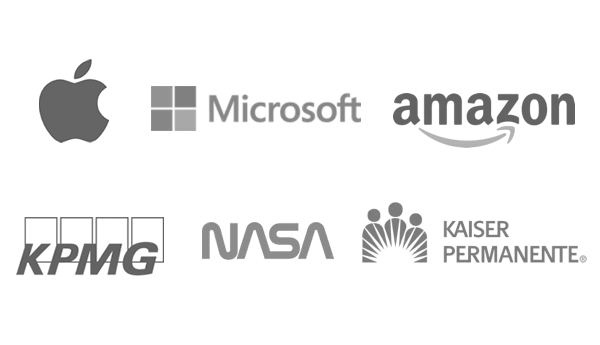 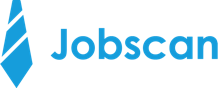 Once you’ve filled out the template, check to see how well it matches the job description on Jobscan. (Don’t forget to delete this when using)Keith O’Donnell	 City, State Zip • (555) 555-1234 keithodonnell@email.com • linkedin.com/in/your-name-hereBrief LinkedIn-style headline summarizing your abilities and top skillsTop SkillsSkill 1 - Add a brief explanation to provide context and show the depth of your expertiseSkill 2 - This helps recruiter believe that you have the skills and aren’t just stuffing your resume with empty keywords. For example:CRM – 4+ years leveraging Salesforce on a daily basis. Earned Salesforce Certification in January 2017. Additional experience with Pipedrive (1 year) and Highrise (6 months).Work ExperienceCompany 4, LocationJob Title 	MM/YYYY-PresentTailor your experience sections to the job description. Don’t use up too much of your space detailing daily duties that aren’t relevant to the job for which you’re applying. Study the job listing to figure out what’s most important to the hiring manager. Use important resume keywords and accomplishments that speak to your ability to execute.Company 3, LocationJob Title	 MM/YYYY-PresentWork the hard skills and keywords found in the job description right into your resume. Continue to add context that proves that you actually possess the skill. For example, if you mention a piece of software like Excel, Photoshop, or AutoCAD, mention the types of projects it was used for.Company 2, LocationJob Title	 MM/YYYY-PresentRecruiters like to be able to get an idea of why you move from company to company. Demonstrating your increasing impact and responsibility from job to job shows the recruiter that you’re capable of taking on more and more and gives them an idea of where your career is heading.Company 1, LocationJob Title	 MM/YYYY-PresentYou don’t need to include every job you’ve ever had on your resume. Stick to the jobs that are most relevant and demonstrate your career trajectory. For example, if you are a Project Manager, you probably don’t need to mention the supermarket job you had as a teenager.Education Degree, Graduation Year (YYYY), College Name, Location